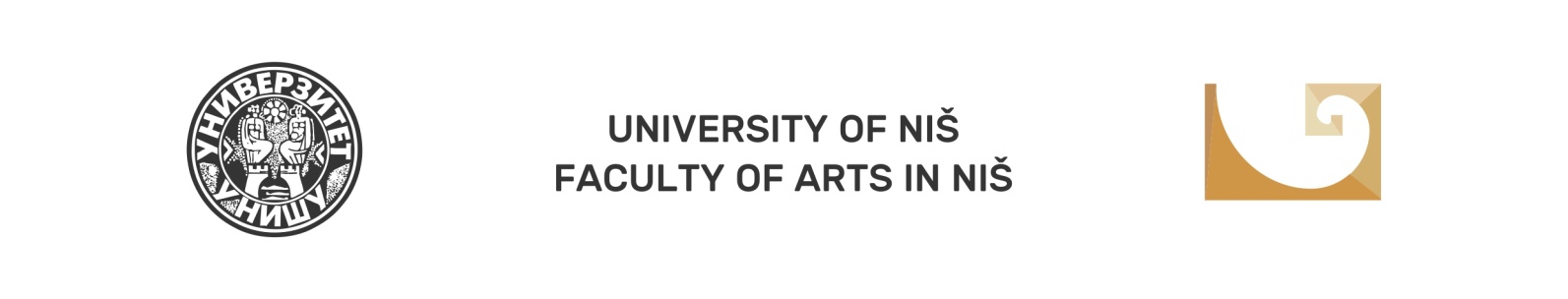 VII National Scientific Conference with International participation Balkan Art Forum 2019 (BARTF 2019) NišART AND CULTURE TODAY: METAPHOR, PERCEPTION AND SYMBOLISMAPPLICATION FORMName, middle letter and surnameScientific titleName and address of the institution you work atE-mail addressMobile phonePAPER TOPICFIELDTOPIC FRAMEWORKBiography(up to 150 words)